REQUERIMENTO PARA PRORROGAÇÃO DE PRAZOEu, _____________________________________________, aluno(a) devidamente matriculado(a) sob o nº ________________, no curso de Mestrado do Programa em Matemática em Rede Nacional, tendo em vista que o prazo máximo regular é de 24 meses, venho, através deste, solicitar a prorrogação do prazo de defesa da minha Dissertação em ______ meses.João Pessoa, ___ de ______________, de _______.Atenciosamente,_________________________________Assinatura do(a) discente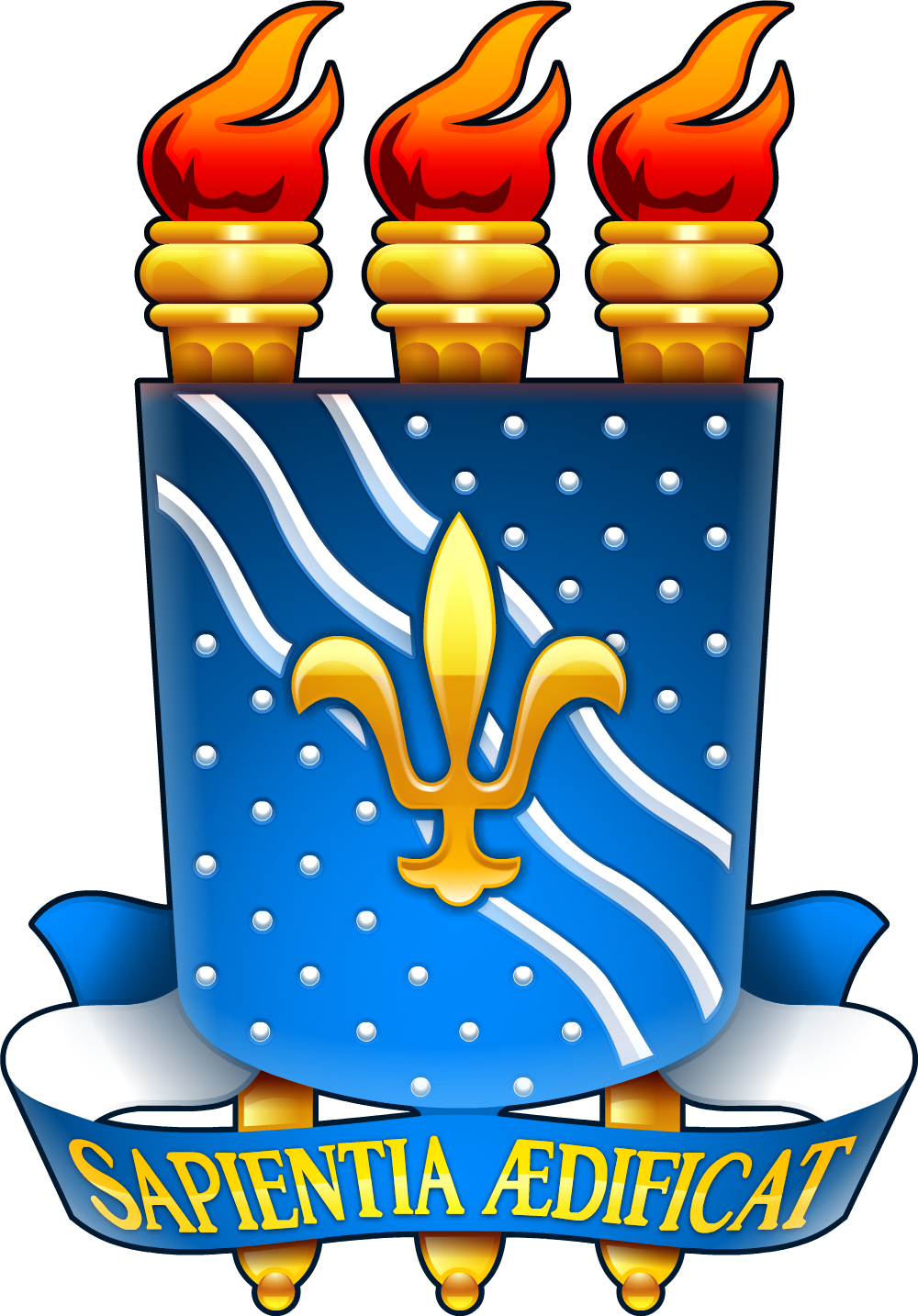 UNIVERSIDADE FEDERAL DA PARAÍBACENTRO DE CIÊNCIAS EXATAS E DA NATUREZADEPARTAMENTO DE MATEMÁTICAPROGRAMA DE PÓS-GRADUAÇÃO EM MATEMÁTICA EM REDE NACIONALFone/Ramal: (83) 3216-7563 http://www.ufpb.br/pos/profmat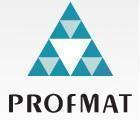 